Internationale Projekte und Veranstaltungenseit dem Jahr  1968        Internationale Projekte werden  finanziell jahrelang von den Deutsch-tschechischen Zukunftsfonds und von dem Brünner Magistrat unterstützt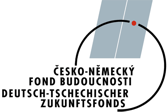 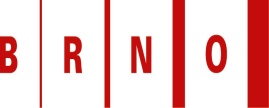 Projekte Comenius1, 2 und  3 wurden finanziell  von der Nationalen Agentur für die europäischen Bildungsprogamme unterstützt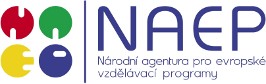 Beim Projekt edTwin wurden wir finanziell von diesen Institutionen unterstützt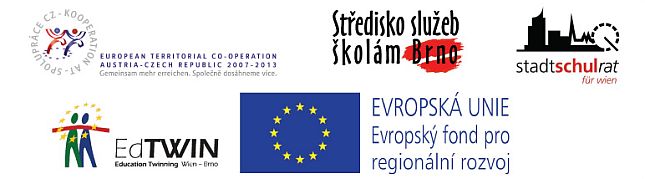 Partnerschaften seit dem Jahre 1968Anne-Frank Gemeinschaftsschule und Realschule (seit 2012 - bis jetzt)Hechingerstraße  73Stuttgart-MöhringenBRDRilke-Realschule (seit 2012 - bis jetzt)Tapachstraße 60Stuttgart-Rot	Europa Ganztagvolksschule (2015 - bis jetzt)Vereinsgasse 29-31 WienÖsterreichE U R O P A S C H U L E (2010 - 2014)(die Zusammenarbeit wurde beendet:  nach dem Abgang der Rektorin Frau Ilse Henner in die Rente)GanztagsvolksschuleVorgartenstr.95-97  WienÖsterreichUhlandschule (2003 - 2009) ( die Zusammenarbeit wurde beendet:  nach dem Abgang der Rektorin Frau Heidi Lermann in die Rente)Tapachstraße  4Stuttgart- Rot BRD3. Gesamtschule "Am Landsberger Tor" (seit dem Jahr 1995 bis 1999)BerlinDDR - BRD22.POS Marzahn (seit  1989  bis 1990)BerlinDDR - BRD5. POS Baumschulenweg (seit  1968  bis 1989)"Alexander Matrosow"BerlinDDREinzelne Projekte und Veranstaltungen2015 Projekt :  "Meine Träume - deine Träume"  (Anne-Frank Gemeinschaftsschule und Realschule a Rilke- Realschule)Das Projektziel: Vorstellungsvergleich der Schüler zwischen einander von ihrer Zukunft, ihrem Beruf, von ihrem Traumwohnen, von dem idealem Land, in dem sie wohnen möchten. Eine der Aufgaben ist einen Brief über ihre Zukunft in der Muttersprache zu schreiben, der mit diesen Wörtern beginnt "In zehn Jahren bin ich.." als Vorbereitung für die  anderen Themen  auf Deutsch. Zum Projektziel gehört auch die Arbeit in den gemischten Sprachgruppen, die zu dem Thema Plakate schaffen.14. 6. - 19. 6. 20154. 10. - 9. 10. 20152014 Projekt: "Ich zeige dir meine Lebenswelt " (Anne-Frank Gemeinschaftsschule und Realschule a Rilke- Realschule)Das Projektziel  war : Kinder mit verschiedenem Lebensstil in beiden Länder kennen zu lernen, weil viele Unterschiede im Lebensstil  in beiden Ländern existieren. Wir müssen darüber mit den Kindern diskutieren und die Unterschiede den Kindern erklären. Sonst sie verstehen nicht, warum sie in den anderen Ländern andere Regeln respektieren müssen:- Schulordnung und Schulregeln vergleichen - was erlaubt oder verboten ist- Familienlebensstil und  Freizeit in der Familie vergleichenDie Arbeit hat in den gemischten Gruppen stattgefunden und Ergebnis waren Plakate, die bei der gemeinsamen Evaluation bei dem Aufenthalt der deutschen Schüler in Brno präsentiert wurden.18. 5. - 23.5. 20145. 10. -10. 10. 2014foto: http://antonka.rajce.idnes.cz/Stuttgart_2014/2013Projekt : "Geschichte meiner- deiner Schule" (Anne-Frank-Realschule a Rilke- Realschule)Das Projektziel: Erzählungen von unseren Schulen. Unsere Schule hat für die deutschen Kinder Power-Point-Präsentation auf Deutsch über das  110. Jubiläum  und über die Geschichte der Schule. Rilke- Realschule hat Präsentation über den Schriftsteller Rainer Maria Rilke und die Anne-Frank- Realschule über das Mädchen Anne Frank und über ihr Tagebuch aus der Zeit des zweiten Weltkrieges. Den tschechischen Kindern wurde dieses Tagebuch als Lektüre. Beide Persönlichkeiten wurden in Tschechisch besprochen.3. 6.  - 8. 6. 2013  40 Kinder von unserer Schule haben an dem Austauschaufenthalt in Stuttgart teilgenommen  6. 10.  - 11. 10. 2013 - 40 Kinder von den Stuttgarter Schulen waren bei uns in Brnofoto: http://antonka.rajce.idnes.cz/Vzpominky_na_Stuttgart_I._jazykove_vzdelavaci_pobyt_nasich_zaku/http://antonka.rajce.idnes.cz/Vzpominky_na_Stuttgart_II./Schülerbesuch der  Rosa-Jochmann- Schule, Fuchsrohrenstraße, Wien2. 5. 2013 - 30 österreichische Schüler bei uns in der Schule3. 5. 2013 - eintägiger  gegenseitiger Besuch unserer Schüler in der Wiener Schule Besuche der österreichischen Schüler aus verschiedenen Wiener Schulen 10. 6. 2013 - eintägiger Besuch der österreichischen Schüler von verschiedenen Wienerschulen, es 		wurden Hospitationen,  gemeinsame Schul- und Stadtbesichtigung realisiert25. 6. 2013 - eintägiger Besuch der österreichischen Schüler von verschiedenen Wienerschulen, es 		wurden Hospitationen,  gemeinsame Schul- und Stadtbesichtigung realisiert 26. 6. 2013 - eintägiger Besuch der österreichischen Schüler von verschiedenen Wienerschulen, es 		wurden Hospitationen,  gemeinsame Schul- und Stadtbesichtigung realisiert2012Comenius - setkání             	5. Arbeitstreffen (Österreich, Frankreich, Italien, Niederlande, Großbritannien, Tschechien)Eindhoven - März 2012Präsentationen der Wassertagebücher Vorbereitung des letzten Treffens in Wien 6.Treffen der Kinder aus den 6 Ländern in Wien (Österreich, Frankreich, Italien, Niederlande, Großbritannien, Tschechien)Wien – Juni 2012Schluss des Projektes14. - 18. 5. 2012 - Projektwoche "Landeskunde Österreich"-  das Seminar haben zwei österreichische Studentinnen  geführt (in der Mitarbeit mit dem Österreichischen Institut in Brno)- an dem Seminar haben  unsere 18  Kinder teilgenommen2012 -  Projekt  "Meine Stadt - deine Stadt" (Anne-Frank Gemeinschaftsschule und Realschule a Rilke- Realschule)-   das Hauptziel des Projektes: gegenseitiger Schüleraustausch mit zwei Realschulen in Stuttgart,  gegenseitige Präsentationen über die Heimatstädten und neue dauerhafte Schüler- und Lehrerfreundschafte anknüpfen 8. 7. - 12. 7. 2012 - unser Schüleraufenthalt in den Stuttgarter Schulen7. 10. - 12. 10. 2012 -  Aufenthalt der deutschen Schulen an unserer Schule foto:    http://antonka.rajce.idnes.cz/Meine_Stadt_-_deine_Stadt_Projetk/	http://antonka.rajce.idnes.cz/Austausch_Brno_Stuttgart_2012/ 22. 9. 2012- Babylonfest- Auftritt des Deutschen Theaters an dem Brünner Alten RathausDezember 2012Auftritt "Wir leben in einer Stadt"  unseres deutschen Theaters im Theater "Radost" im Rahmen des Weihnachtstreffen der Nationalminderheiten in Brno foto: http://antonka.rajce.idnes.cz/Babylon_fest_2012_v_divadle_RADOST/#Babylonfest-2012.jpg         https://www.youtube.com/watch?v=hpoD8eTEcUc2011Projekt edTwin "Partnerschaft der Schulen" mit der Benennung "Grenzenlose Nachbarschaft"9. -  12. 5. 2011 -  gegenseitiger Aufenthalt der österreichischen Schüler bei uns in der Schulefoto:    http://antonka.rajce.idnes.cz/Projekt_Edtwin_-_Brno_x_Viden/16. - 19. 5. 2011- gegenseitiger Aufenthalt unserer Schüler in Wien Das Ziel des Projektes waren die deutschgeschriebene Kindertagebücher, die neu angeknüpften Kinderfreundschaften und bessere Motivation für das Deutschlernen.foto:    http://antonka.rajce.idnes.cz/Projekt_Edtwin_-_Viden_x_Brno/Comenius - setkání			2. Arbeitstreffen(Österreich, Frankreich, Italien, Niederlande, Großbritannien, Tschechien)Brno – Tschechien Februar 2011Präsentation der SagenComenius - setkání3. Arbeitstreffen(Österreich, Frankreich, Italien, Niederlande, Großbritannien, Tschechien)Triest – Italien April 2011Digitale Zeitlinie Computerarbeit Comenius - setkání4. Arbeitstreffen (Österreich, Frankreich, Italien, Niederlande, Großbritannien, Tschechien)Newcastle –  UKSeptember 2011Projektwoche Meine Wasserwelt ¨foto: http://antonka.rajce.idnes.cz/Projekt_Comenius_-_Setrime_vodou/11. 6. 2011 - Babylonfest - Auftritt des deutschen Theaters auf dem Vorhof des Alten Rathauses in Brno8. 12. 2011 -  Internationales Weihnachtstreffen "Wir leben in einer Stadt" - Auftritt des deutschen Theaters im Theater Reduta bei der Gelegenheit des Treffens der nationalen Minderheitenfoto:  http://antonka.rajce.idnes.cz/Advent_v_krouzku_nemeckeho_divadla/5. 10. 2012 -  Konzert der deutschen Sängerin Martina Schwarz 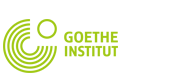  - das Konzert von Martina Schwarz mit der Mitarbeit vom 	Goethe-Institut 201018. 1. - 19. 1. 2010- Vorbereitungstreffen in Wien zum Projekt Comenius 31. ArbeitstreffenParis - September 2010 Sagen verbundene mit Wasser Projekt edTwin "Partnerschaft der Schulen" mit der Benennung "Freundschaft ohne Grenzen"(E U R O P A S C H U L E, Ganztagsvolksschule, Vorgartenstr.95-97,  Wien)26. - 30. 4.  2010 - Teilnahme der 52 Kinder von uns   in Wienfoto: http://antonka.rajce.idnes.cz/Jazykove-poznavaci_kurz_ve_Vidni/3. 5. -7.5. 2010 -  Teilnahme der 40 Kinder von der österreichischen Schule bei uns Brnofoto:  http://antonka.rajce.idnes.cz/Jazykove-poznavaci_kurz_ve_Vidni_II._pokracovani_v_Brne/5. 5. 2010 - Drehbühne-  Auftritt unserer Theater-AG bei der Eröffnung des  internationalen Theaterfestivals "Drehbühne" mit dem Vorführung des Theaterstückes "Das Geschenk"19. 6. 2010 - das Treffen der nationalen Minderheiten in Tišnov-  Auftritt unserer Theater-AGfoto: http://antonka.rajce.idnes.cz/Den_narodnostnich_mensin_na_jiz._Morave/Wettbewerb  "20 Jahre nach der Wende"	- ganzjährigen Wettbewerb   vom Goethe-Institut haben wir  mit der Mitarbeit des deutschen Kulturverbandes der deutschen Minderheiten  in Brno realisiert. Wir haben den Wettbewerb  gewonnen  26. 3. 2010-  Besuch der 45 Kinder aus Österreich an unserer Schule,  gemeinsame Tätigkeiten  im Unterricht, gemeinsame Stadtbesichtigung 17. 5. 2010-  Besuch der 30 Kinder aus Österreich an unserer Schule,  gemeinsame Tätigkeiten  im Unterricht, gemeinsame Stadtbesichtigung 21. 5. 2010-  Besuch der 30 Kinder aus Österreich an unserer Schule,  gemeinsame Tätigkeiten  im Unterricht, gemeinsame Stadtbesichtigung 20098. - 10. 5. 2009 Aufenthalt in Zittau  - dieses Projekt wurde vom Deutsch-Tschechischen Zukunftsfond finanziell unterstützt	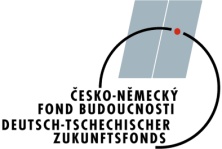 - die zweite Etappe des gegenseitigen Austausches mit der Stadt  Zittau27. 5. 2009 - eintägiger Ausflug nach Wien- für die Schüler von den 6. - 9. Klassen200822. 4. 2008 Drehbühne- die Schüler von den 9. Klassen haben mit der Studentin die Sketsche von Loriot für den Auftritt im Rahmen des Internationalen Festivals Drehbühne in Brünn  vorbereitet 23. 6. 2008 - Märchen "Der Wolf und sieben Geißlein" - deutscher Theaternachmittag mit der Zusammenarbeit von der Pädagogischen Fakultät der Masaryk-Universität. Das Märchen "Wolf und sieben Geißlein" haben  für unsere Schüler Studentinnen der pädagogischen Fakultät einstudiert 17. 9. 2008 - Empfang an dem deutschen Bootschaft in Prag	   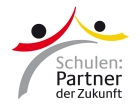 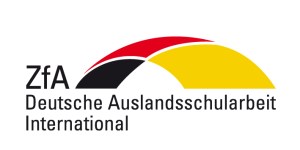 http://www.pasch-net.de/http://www.bva.bund.de/DE/Organisation/Abteilungen/Abteilung_ZfA/Auslandsschularbeit/Fachberater/Europa/Prag/node.html-  bei der Gelegenheit  der Zuordnung unserer Schule zu der Initiative PASCH.PASCH ist eine Verkürzung  für die Initiative  Schulen: Partner der Zukunft, die auf der ganzen Welt mehr als 1700 Schulen verbindet,  an denen  Deutsch große Rolle spielt.PASCH ist die Initiative des Außenministeriums in der Zusammenarbeit mit der    Zentralstelle für das Auslandsschulwesen - ZfA),mit dem Goethe-Institut (GI), mit dem Deutschen Akademischen Austauschdienst - DAAD) und mit dem Pädagogischen Austauschdienst - PAD) der Konferenz  von den Schulminister. 19. - 21. 9. 2008 -Sprachaufenthalt in  Zubří- gemeinsamer Aufenthalt unserer  11 Kinder und neun Kinder vom Gymnasium aus Zittau 200723. - 25. 1. 2007 Projekt INTERREG  "Grenzenloses Sprachenlernen" - Wien, Hauptschule Patzmanitengasse -  gegenseitiger Besuch der Schüler aus Wien an unserer Schule im Rahmen des Projektes "Grenzenloses Sprachenlernen"22. 2. 2007  - Projekt mit Wien - EdQ, "Sehenswürdigkeiten durch die 							Kinderaugen"Wien, Volksschule, Löwengasse-gegenseitiger Besuch der 16 Schüler an unserer Schule zu diesem Projekt9. 6. - 16. 6.  2007 Sprach- und Erkenntnisaufenthalt in Österreich, in Schladming"Expedition Dachstein oder in den Bergen mit drei Sprachen" -  13 Schüler aus der  Komensky-Schule aus Wien und unsere Schüler in Schladming  - die Teilnehmer haben dreisprachiges Skriptum bekommen (Tschechisch-Deutsch-Englisch)13. 6. 2007 Internationales Fußballturnier in Österreich, Oberschützen200629. 5. - 2. 6. 2006 Dresden - Theaterstück "Froschkönig"-  43 Schüler von den achten Klassen haben an diesem Aufenthalt teilgenommen -  die Unterkunft war in   der  Evangelischen Jugendbildungsstätte,  Dresden- einige Kinder haben in einer Schule das Theaterstück Froschkönig gespielt 8. 10. - 14. 10. 2006 Stuttgart "Klettern"-  unsere 15 Schüler haben an dem Sport- Sprachaufenthalt in Stuttgart teilgenommen  -  Die Schüler wurden in der Herberge in Ludwigsburg untergebracht - sie hatten gemeinsames Programm mit den Kindern von der Uhlandschule  und sie haben   Klettern an den Kletterwänden trainiert 5. 12. - 7. 12. Projekt INTERREG  "Grenzenloses Sprachenlernen" - Wien, Hauptschule Patzmanitengasse - an diesem Projekt haben 15 Schüler von unserer Schule aus 6. und 7. Klassenteilgenommen7. 12. 2006 - Konzert von Uwe Kind- an unserer Schule hatte das Konzert der deutsche Sänger Uwe Kind  5. 12. 2006 Projekt mit Wien - EdQ, "Sehenswürdigkeiten durch die Kinderaugen"Wien, Volksschule, Löwengasse-  an diesem Projekt haben 14 Kinder von der Primarstufe teilgenommen. Beide Schulen  haben den farbigen Stadtführer von Brno und von Wien  gebastelt. Das Maskottchen von diesem Projekt war "Bruno Drache" (Schlüsselanhänger)  2005Projekt "Europäisches Sprachenportfolio" - in der Zusammenarbeit mit der pädagogischen Fakultät der Masaryk- Universität - eine Videoaufnahme der Schüler bei der Erfüllung der Aufgaben von dem europäischen Sprachenportfolio an den StationenProjekt mit Wien "Wie haben Sie das erlebt?"  -bei der Gelegenheit des 60. Jubiläums des Endes von dem zweiten Weltkrieg  und  des 50. Jubiläums von der Entstehung des selbständigen Österreichs - die Beendigung mit dem  ganztägigen Ausflug der interessierten Schüler nach Wien 26. 5. - 1. 6. 2005 - Sprachkurs in Bärnkopf -  für 39 Schüler aus den Klassen 8 und 9 - den Kurs haben die österreichischen Studentinnen von der Pädagogischen Fakultät aus     Wien geleitet 13. 6. - 20. 6. 2005 - gemeinsames Schullandheim in Deutschland, in Balingen - - an diesem Schullandheim haben 40 unsere Schüler  von den  Klassen 6 - 8 und die Schüler von unserer Partnerschule aus Stuttgart (Uhlandschule) teilgenommen 10. 10. - 15. 10. 2005  Brno - Stuttgart, Uhlandschule- Schüler- und Lehrerbesuch von  der Partnerschule aus  Stuttgart -  Einstudierung des  gemeinsamen Auftrittes vom Märchen "Der Froschkönig"  mit unseren Schülern von den  2. Klassen30. 11. - 4. 12. 2005 (Uhlandschule, Stuttgart)- gemeinsames Backen des Weihnachtsgebäcks von unseren und Stuttgarter Schülern  Dezember 2005 - Comenius 2- Treffen der Koordinatoren des Projektes Comenius 22004Projekt: "Let´s come together" s Volksschule Allerheiligenplatz - Teilnahme: 23 tschechische Kinder von den ersten und  zweiten Klassen im Rahmen des Projektes "CERNET" -    Zusammenarbeit  über die Grenze    - 17. 5. 2004  - Besuch Wiener Schüler bei uns-  7.  6. 2004 - Besuch unserer Schüler in Wien21. - 22. 6. 2006 Projekt "Loop pool" - Österreich, Wien- mit dem Kunstverein "gecko-art"- für 23 unsere Schüler aus den 7. und 8. Klassen 11. 5. - 15. 5. 2004  Ausreise unserer Kinder nach Stuttgart -   30 unsere Schüler haben an der Feier des 50. Jubiläums der Uhlandschule teilgenommen14. 6. - 20. 6. 2004  Landschulheim in  Heřman  in Südböhmen -  gemeinsames Landschulheim in der Natur mit 17 Schülern von der Primarstufe der Uhlandschule in Heřmaň in Südböhmen11. 7. - 18. 7. 2004 -Sprach- und Erkenntnisaufenthalt in  Häselgehr- gemeinsamer Aufenthalt von 10 deutschen Kindern und 29 tschechischen Kindern in Lechtaler Alpen  14. - 15. 11. 2004- Besuch der Schulleiter aus Hamburg an unserer Schule - Hospitationen im Unterricht 200312. 6. 2003 -  Projekt mit Wien   "Welt der Farben"Volksschule Zeltgasse, Wien- 35 unsere Schüler von den 2., 3. und 4. Klassen und 5 Schüler von der neunten Klasse haben an dem Besuch der Wienerschule teilgenommen. Sie haben zusammen mit den österreichischen Kindern an dem Projekt gearbeitet, danach hatten sie StadtbesichtigungComenius Projekt 2				Projekt "Bildende Kunst durch die Kinderaugen"- gemeinsames Projekt mit den Schulen aus Deutschland (Herzberg), aus Nordirland (Belfast), Frankreich  (Paris). Wir waren sog. Pilotenschule, d.h. wir haben das Projekt geleitet. 23.9. - 27. 9. 2003  das 100. Jubiläum der Schule  in Brno - Besuch der Schüler aus der Uhlandschule in Stuttgart mit dem Theaterstück  "Der Wolf und sieben Geißlein" bei der Gelegenheit der Feier des 100. Jubiläum unserer Schule 200227. 5. - 2. 6. 2002 - Projekt "Sitten und Bräuche der Tschechischen Republik im Vergleich mit der BRD " (Projekt wurde finanziell von dem Deutsch-tschechischen Zukunftsfond unterstützt)- an dem Projekt haben 25 Schüler von den sechsten Klassen unserer Schule und die Schüler aus Schlieben teilgenommen 6.7.  - 10. 7. 2002 - Wassersportlager in Seč- 8 unserer Schüler haben an dem Wassersportlager in Seč mit den Kindern von der  DLRG aus Dresden teilgenommen   200128. 5.  - 1. 6. 2001 Partnerschule in  Schlieben (Bundesland Brandenburg)- Freundschaftsbesuch  von der Klasse 6B aus Schlieben bei unseren Schülern von der Klasse 5A.  Dieses Projekt hat unsere damals neue deutsche Lektorin Ingrid Zscherneck vorbereitet 	7.7. - 15. 7. 2001 - Paddellager 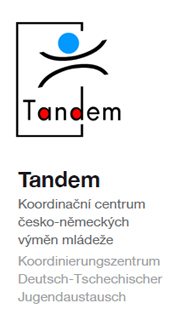 	(Projekt wurde von dem Koordinierungszentrum Deutsch-Tschechischer 	Jugendaustausch unterstützt)           	- Paddellager mit der DLRG  (Deutsche Lebens-Rettung-Gesellschaft  ) 	Dresden und mit 10 unseren Schülern2000Projekt Comenius 1         Projekt " die Renaissance des 16. Jahrhunderts in unseren Ländern "gemeinsam mit den Ländern: Italien, Portugal, Deutschland in den Jahren 2000 - 2002199925. 4. - 30. 4. 1999 - gegenseitiger Austausch in Dresden und in Brno  - Besuch von 13 unseren Schülern am Gymnasium Cotta in Dresden, wo sie das Märchen von Jan Werich  "Fischer und der König vorgeführt haben - 13. 9.  -17.9. 1999- gegenseitiger Austausch in Dresden und in Brno  -  Besuch  von den  16 Schülern aus Dresden bei uns in Brno24. 6. - 4. 7. 1999 Sprach- und Erkenntnisaufenthalt in Spanien  - gemeinsamer Sprach- und Erkenntnisaufenthalt in Spanien unserer 17 Schüler mit 19 Schülern der 3. Gesamtschule aus Berlin19. - 27. 8. 1999 - Sprach- und Erkenntniskurs in Lechtaler Alpen 15. 8. - 29. 8. 1999 - Sprachkinderlager  "Treffen" in  Studnice u Nového Města na Moravě- Sprachkinderlager mit 20 tschechischen Kindern und mit 20 deutschen Kindern aus Dresden unter der Leitung unseres ehemaligen deutschen Lektor  Arndt Ciecinsky199822. -27. 3. 1998 -  gegenseitiger Austausch-  Schülergruppe aus Dresden bei uns3. - 9. 5. 1998 - gegenseitiger Austausch- 17 Schüler in Dresden7. - 12. 5. 1998 - gegenseitiger Schüleraustausch in Berlin- 16 Schüler von der Klasse 8.B v Berlin an der 3. Gesamtschule "Am Landsberger Tor" 14. - 19. 5. 1998  - gegenseitiger Schüleraustausch in Brno- Besuch der Berliner Schüler in Brno24. 6. 1998 - Besuch in dem Safari-Park in Gänserndorf-eintägiger Ausflug in den Safari-Park in  Gänserndorf (25 Schüler)24. 7. - 8. 8.1998 - Sprach- und Sportlager in  Himmelfort -  A dem Lager haben  17 unsere Schüler und  23 Mitglieder der   DLRG aus Dresden 19979. -16. 3. 1997 - gegenseitiger Aufenthalt am Gymnasium Cotta in Dresden März  - 12Schüler von den 9. Klassen in DresdenMai     - 12 Schüler vom Gymnasium  Cotta zu Besuch in Brno 2. Mai 1997 - Traismauer Zufall - aber sehr schöne Erlebnisse-  auf Grund der Luftballonpost, die die Kinder vom Kindergarten aus Traismauer aufsteigen ließen, konnten zwei Busse mit unseren Schülern von der Primarstufe zu Besuch nach Traismauer fahren.  Die Post hat der Mann von Frau Lehrerin Brnická auf dem Feld gefunden und nach Hause mitgebracht. Frau Brnická hat in den Kindergarten einen Brief geschickt und hat die Einladung bekommen. Und deshalb konnten unsere Kinder einen Tag im österreichischen Kindergarten erleben, Traismauer und den Dinosaurier Park besichtigen.  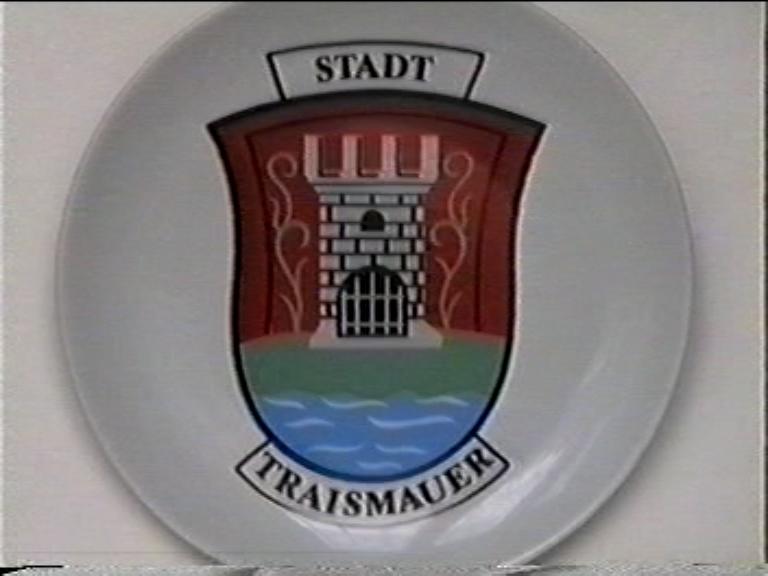 5. - 12. Juli  1997 - Sprach- und Sportlager in "Pikárec"-Teilnahme unserer Kinder an dem Sprach- und Sportlager in Pikárec199625. 4. - 30.  4. 1996  gegenseitiger Austausch in Berlin- 17 unsere Schüler haben an diesem Austausch teilgenommen  3. 5. - 8. 5. 1996 - gegenseitiger Austausch in Brno- 17  deutsche Schüler aus Berlin in Brno 2. 6. - 6. 6. 1996 -  gemeinsamer Sprach- und Erkenntnisaufenthalt  in 				Berndorfu ( bei Salzburg)-  43 unsere Schüler von den 6- - 8. Klassen und Schüler von der Partnerschule in Henndorf- Besuch der Schule in  Henndorf22. 6. - 3. 7. 1996 - gemeinsamer Sprach- und Erkenntnisaufenthalt  in Frankreich  - im Tal des Flusses Tarn bei Lyon, Frankreich- Teilnahme:  10 deutsche Kinder und  20 unsere Schüler12.8. - 23. 8. 1996  - Sprachkinderlager in Moravec "Die olympischen Spiele"- 63 Schüler von den 2. bis 9. Klassen mit der Teilnahme unseres deutschen Lektors  Arndt Ciecinsky199525. -28.3. 1995 - Besuch unserer Pädagogen in Berlin - dabei wurde den Freundschaftsvertrag unterschrieben1. 4. - 4. 4. 1995 - die Delegation von der Partnerschule aus Berlin bei uns in Brno- 25. 5. - 29. 5. 1995  Sprach- und Erkenntnisaufenthalt in Brno- fünftägiger Aufenthalt der deutschen Kinder in Brno - 29. 5. -  3. 6. 1995 Sprach- und Erkenntnisaufenthalt in Berlin-  14  unsere Schüler aus den  7. und  8. Klassen sind  nach Berlin ausgereist 23. 6. - 2. 7. 1995 - touristische Sprachaufenthalt  "Expedition Everest" in Lechtaler Alpen, Stanzach, Österreich-  gemeinsamer Aufenthalt deutscher und unserer  Schüler in Lechtal, die Schüler haben verschiedene Aufgaben auf Deutsch erfüllt und dabei haben das Spiel "Expedition Everest" gespielt 1994 - Treffen der Pädagogen von der Berliner und Brünner Schule - Erneuerung der Freundschaft unter uns  und  der 3. Gesamtschule Berlin- Marzahn- im März haben sich die  Vertreter der Kollegien beider Schule getroffen199322. 8. - 5. 9. 1993 - Aufenthalt in Sv. Jan pod Skalou - im Haus Ivanka der 				Organisation JEKA - der erste Turnus - Sprachkinderlager  "Eine Reise durch die Welt"  für 29 Schüler von den 5.Klassen29. 8. - 5. 9. 1993 - Aufenthalt in Sv. Jan pod Skalou - im Haus Ivanka der                                   Organisation JEKA - der zweite Turnus - Sprachkinderlager  "Eine Reise durch die Welt" für 22 unsere Schüler und 10 deutsche Schüler aus Ilmenau. Teilnahme der zwei deutsche Lektoren aus Ilmenau199230. 3. - 3. 4. 1992 Aufenthalt in Brno- Besuch der Gäste aus Wels bei uns in den Brünner Familien 1. - 5. 6. 1992  Sprach- und Erkenntnisaufenthalt in Wels (Bundesland  Oberösterreich)- Aufenthalt der 30 Schüler aus  den 8. Klassen in den Familien in Wels 22.6 - 4.7. 1992 Lechtal (Lechtaler Alpen),  Häselgehr -   touristisches Sprach - und Erkenntnislager im Ausland mit dem Deutschunterricht für 40        Schüler unserer Schule 1991 touristisches Sprach - und Erkenntnislager in Lechtal Das erste Kinderlager mit dem Deutschunterricht in den Lechtaler Alpen für 40 Schüler, wurde   durch Vermittlung TK KOMPAS organisiert  1990 Besuch aus Berlin an unserer Schule Besuch  von den 32 Pädagogen aus Berlin an unserer Schule - Hospitationen im Deutschunterricht und folgende Diskussion  1981 -1994  Karl-Zink-Oberschule v  Ilmenau (Thüringen)- es wurde Freundschaft mit dieser Schule realisiert, mit den Schüleraustauschen 1973 - 1974 Leipzig- Austausch der Pionierdelegationen1971 - Berlin POS Baumschulenwegder erste Schüleraustausch in Berlin. Freundschaft mit diese Schule hat bis 1989 gedauert. 1968 -  1989 Berlin POS Baumschulenweg- Briefwechslung mit den Schülern von dieser Schulen Seit dem Jahre 1968 begann die internationale Zusammenarbeit mit dem Schule  Baumschulenweg in Berlin. Die Freundschaft mit verschiedenen Schulen aus Berlin hat bis das Jahr 1999 gedauert. 